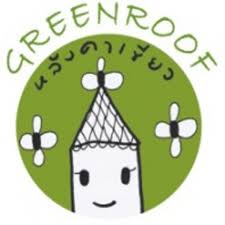 โครงการหลังคาเขียวเพื่อมูลนิธิอาสาเพื่อนพึ่ง (ภาฯ) ยามยาก ในพระดำริของพระเจ้าวรวงศ์เธอ พระองค์เจ้าโสมสวลี พระวรราชาทินัดดามาตุ และพระเจ้าหลานเธอ พระองค์เจ้าพัชรกิติยาภา เพื่อให้ความช่วยเหลือด้านที่อยู่อาศัยแก่ผู้ประสบอุทกภัยในพื้นที่ต่างๆ โดยมูลนิธิอาสาเพื่อนพึ่ง (ภาฯ) ยามยาก สภากาชาดไทยวัตถุประสงค์หลักของโครงการหลังคาเขียว  คือ 		๑. เพื่อสร้างทัศนคติและความเข้าใจในการจัดการสิ่งแวดล้อมอย่างยั่งยืนให้แก่เยาวชนและประชาชนในพื้นที่เป้าหมาย                     ๒. เพื่อเพิ่มช่องทางการเก็บรวบรวมกล่องเครื่องดื่มยูเอชที สู่กระบวนการรีไซเคิล 
ให้ครอบคลุมทุกภูมิภาคของประเทศไทย     ๓. เพื่อสร้างความรู้ ความเข้าใจเรื่องการรีไซเคิลกล่องเครื่องดื่ม และจูงใจให้ปรับเปลี่ยนพฤติกรรม เกิดการมีส่วนร่วมในการลดปริมาณขยะ 		๔. เพื่อรวบรวมกล่องเครื่องดื่มที่ได้จากการบริจาคจากประชาชนทั่วประเทศนำไปผลิตเป็นแผ่นหลังคาให้กับชุมชนในโครงการของมูลนิธิอาสาเพื่อนพึ่ง (ภาฯ) ยามยาก สภากาชาดไทย โดยมุ่งหวังให้ประชาชนมีความรู้ ความเข้าใจ และตระหนักในคุณค่าของวัสดุเหลือใช้ 		โครงการ "หลังคาเขียวเพื่อมูลนิธิอาสาเพื่อนพึ่ง (ภาฯ) ยามยาก" จะจุดประกายให้ทุกๆ คนได้รู้ว่าทุกส่วนใน "กล่องเครื่องดื่ม" ทั้งที่เป็นกระดาษ พลาสติก และอลูมิเนียมฟอยล์ สามารถนำกลับมา 
"รีไซเคิล" ได้ทุกส่วน และในวันนี้การรีไซเคิล "กล่องเครื่องดื่ม" ไม่ได้เป็นแค่การช่วยลดปัญหาภาวะโลกร้อน แต่ยังมีส่วนร่วมในการช่วยเหลือผู้ประสบอุทกภัยและผู้ที่ขาดโอกาสในรูปแบบต่างๆ ได้ หลังคาเขียว  เป็นหลังคาที่ผลิตจากกล่องรีไซเคิลเป็นครั้งแรกในประเทศไทย
"คุณสมบัติของหลังคาที่ผลิตจากกล่องเครื่องดื่มรีไซเคิล”๑. ผลิตจากกล่องเครื่องดื่มที่บริโภคแล้ว โดยไม่ต้องมีการใช้สารเคมีประกอบในกระบวนการผลิต๒. ทนทาน ไม่แตกหักง่าย๓. ทนไฟ๔. ไม่ต้องใช้โครงสร้างหนัก (เนื่องจากไม่ซึมซับน้ำ)๕. ไม่ดูดซับแสงแดด หรือความร้อน ช่วยประหยัดพลังงาน๖. ปลอดเชื้อรา๗. ซ่อมแซมง่าย (ด้วยการใช้ความร้อนเชื่อมประสาน)***  ทั้งนี้ หลังคา ๑ แผ่น มีขนาด ๐.๙๐ x ๒.๔๐ เมตร และใช้กล่องเครื่องดื่มประมาณ ๒,๐๐๐ กล่อง 
ในการผลิต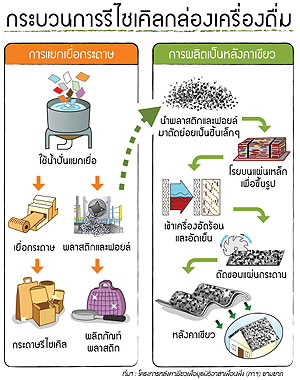 ขั้นตอนการผลิตหลังคาเขียว๑. นำกล่องเครื่องดื่มที่บริโภคแล้วเข้าสู่กระบวนการรีไซเคิล โดยเข้าเครื่องแยกเยื่อกระดาษ			๒. นำพลาสติกและอลูมิเนียม (Poly-AL) ที่เหลือจากการแยกเยื่อกระดาษมาทำให้แห้ง โดยการตากแดดหรือใช้ลมร้อนเป่า แล้วนำไปตัดย่อยให้เล็ก          		๓. นำพลาสติกและอลูมิเนียม (Poly-AL) ที่แห้งแล้วมาเทลงแผ่นเหล็กแม่แบบ ให้ได้น้ำหนักและขนาดตามที่ต้องการ ขนาดของ-แผ่นหลังคาโดยประมาณ ๒๔๐ ซม. x ๙๐ ซม. น้ำหนักโดยประมาณ ๑๕ – ๒๐ กก.          		๔. ประกบแผ่นเหล็กทับด้านบน นำเข้าเครื่องอัดร้อนที่อุณหภูมิ ๑๖๐ องศาเซลเซียส นานประมาณ ๒๕ – ๓๐ นาที			๕. นำออกมาขึ้นรูปลอนหลังคา ปล่อยให้เย็นจนแผ่นหลังคาแข็งตัว			๖. ตัดขอบทั้ง ๔ ด้านให้เรียบ เสร็จกระบวนการสามารถนำไปใช้ได้เลย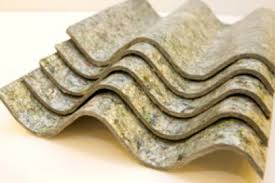 กล่องเครื่องดื่มยูเอชที ให้สิ่งดีๆ กับโลก  ให้สิ่งดีๆ กับคุณ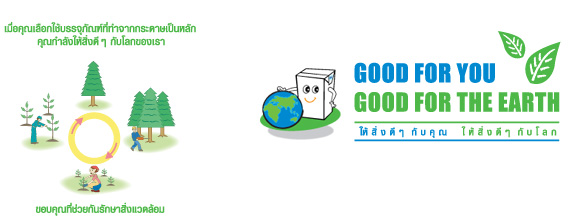 
 		ให้สิ่งดีๆ กับโลก จากการใช้บรรจุภัณฑ์ที่มีคาร์บอนต่ำ โดยคำนึงถึงผลกระทบต่อสิ่งแวดล้อม ตลอดทั้งวงจรชีวิตของบรรจุภัณฑ์  	สนับสนุนการใช้ทรัพยากรทดแทนได้ กล่องเครื่องดื่ม ใช้วัตถุดิบหลัก ๗๕% เป็นกระดาษจากป่าปลูกที่มีการจัดการที่เป็นระบบและยั่งยืน มีอัตราการปลูกสูงกว่าอัตราการนำไปใช้ มีการรับรองโดยองค์กรด้านป่าไม้ระดับสากล ใช้พลังงานให้น้อยที่สุดในระบบการขนส่งและการผลิต หรือใช้พลังงานทดแทน เช่น พลังงานแสงอาทิตย์ พลังงานลม เป็นต้น ทั้งนี้ พลังงานทั่วโลกในปี  ๒๕๕๐ มีระดับเดียวกันกับปี  ๒๕๔๕ 
การขนส่งเป็นม้วนกระดาษใหญ่ ประหยัดเนื้อที่มากกว่าการขนส่งเป็นบรรจุภัณฑ์ที่ขึ้นรูปมาแล้ว การขนส่งบรรจุภัณฑ์ ๑ ล้านกล่องใช้รถบรรทุกเพียง ๒ คัน ในขณะที่บรรจุภัณฑ์ที่ขึ้นรูปแล้วใช้รถบรรทุก ๕๐ คันผลิตและบรรจุในระบบปลอดเชื้อ ทำให้เก็บไว้ได้นานโดยไม่ต้องแช่เย็น ซึ่งทำให้ประหยัดพลังงาน หลังจากการบริโภคแล้วยังสามารถนำไปรีไซเคิลได้ ช่วยลดปริมาณก๊าซคาร์บอนไดออกไซด์ที่ปล่อย
สู่ชั้นบรรยากาศจากการเผา หรือฝังกลบ โดยมีการศึกษาว่าการรีไซเคิลกล่องเครื่องดื่ม ๑ ตัน สามารถลดก๊าซคาร์บอนไดออกไซด์ที่ปล่อยสู่ชั้นบรรยากาศได้ถึง ๙๐๐ กิโลกรัม ทั้งนี้ ในปี ๒๕๕๐ มีการนำกล่องเครื่องดื่มทั่วโลกไปรีไซเคิลกว่า ๒๒,๐๐๐ ล้านกล่อง